Příloha IV. - Matice logického rámceProjekt:	Participativní rozvoj produktivní krajiny v zóně Sidama, SNNPR, Etiopie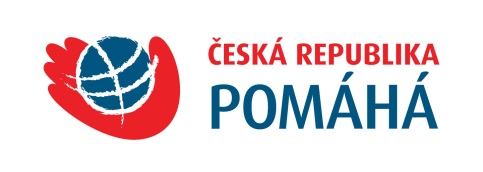 Popis projektu
(intervenční logika)Objektivně ověřitelné ukazatele (indikátory)Objektivně ověřitelné ukazatele (indikátory)Zdroje ověření ukazatelůPředpoklady a rizikaZáměrDosáhnout udržitelného nakládání s přírodními zdroji a zlepšení životních podmínek mezi zemědělci  v 8 cílových kebelích v zóně Sidama, SNNPRPřispět tak k dosažení Cílů Udržitelného Rozvoje (SDGs) č. 2 (potírání hladu), 13 (akce za klima) 
a 15 (život na pevninách# komunitních krajinných plánů které komunita naplnila alespoň z 50%% farmářů které spadá do nejnižší kategorie Households Assets Index% referenčních povrchových vodních zdrojů (kopané studny, prameny), kterým se zvýšila vydatnost# komunitních krajinných plánů které komunita naplnila alespoň z 50%% farmářů které spadá do nejnižší kategorie Households Assets Index% referenčních povrchových vodních zdrojů (kopané studny, prameny), kterým se zvýšila vydatnostKomunitní krajinné plányAkční plány, zprávy FTC, FotodokumentaceStudie výchozího stavuStudie konečného stavuZáznamy FTC a 
Woreda Water OfficeCílPosílené vládní úřady jsou schopny lépe pracovat s farmáři a zemědělskými skupinami v cílové  oblasti, kteří si následně osvojí vhodné chování při nakládání s přírodními zdroji a farmaření, čímž zlepší svou obživu a výživu svých rodin% zapojených farmářů, kteří úspěšně použili alespoň 3 z osmi doporučených zemědělských praktik během posledního roku: 70% % dětí ve věku 6-23 měsíců věku které splňují minimální přijatelný příjem stravy (MAD) během sledovaného dne: 70%# hektarů degradované půdy, která je ochráněna technickými  a administrativními opatřeními: 2160 ha% zapojených farmářů, kteří úspěšně použili alespoň 3 z osmi doporučených zemědělských praktik během posledního roku: 70% % dětí ve věku 6-23 měsíců věku které splňují minimální přijatelný příjem stravy (MAD) během sledovaného dne: 70%# hektarů degradované půdy, která je ochráněna technickými  a administrativními opatřeními: 2160 haStudie výchozího stavuStudie konečného  stavuZáznamy čtvrtletního monitoringu farmářů FTCStudie výchozího stavuZáznamy monitoringu 
HDA a HEWZáznamy z Monitoringu FTC
Komunitní vyhláškySprávní plány Closure areasPředpoklady: Postižená povodí a krajinné celky jsou dostupné jak pro průzkumné tak realizační práce RizikaPolitická rozhodnutí znemožňující implementaci projektu mezinárodní NGOEtiopští partneři změní cílové lokalityVýstupyVýstup 1:
Obyvatelé cílových oblastí se aktivně podílí a podporují odsouhlasené plány pro rozvoj povodí a aplikují praktická adaptační a mitigační opatření jak na komunitních, tak soukromých pozemcíchVýstup 2:
4800 chudých rodin tzv. Ordinary farmers, je efektivně pokryto aktivitami vládních kampaní pro Nutrition Sensitive Agriculture (prostřednictvím DAs, HDAs), osvojí si pěstování nových plodin (zejména zeleniny), zabezpečí nové zdroje příjmu a zlepší tak ve výsledku svou výživu.Výstup 3:
4800 chudým rodinám tzv. Ordinary farmers bude zlepšen přístup ke službám vládního rozvojového systému (FTCs, DAs, Modeloví farmáři), osvojí si praktiky šetrného a ekologického zemědělství (Conservation and Climate-smart agriculture) a ve výsledku tak zvýší svou potravinovou bezpečnost a stabilitu zemědělské produkce.Výstup 4: 
Zvýšené kapacity 92 vládních pracovníků ve schopnosti zavádět do praxe národní strategie pro Nutrition Sensitive Agruculture (NSA), Climate-Resilient Green Economy (CGRE) a smart agriculture) a Community Base Participatory Watershed Development (CBPW) a vyžít při tom efektivní komunikační nástroje1.1  % zapojených farmářů, kteří se pokusili aplikovat alespoň jedno technické protierozní opatření na svých polích: 80%1.2  % technických farmářů, kteří se pravidelně účastní aktivit kampaně za povodí (Watershed & Irrigation campaign): 90%1.3 zapojených farmářů kteří zaznamenali ztráty způsobené suchem nebo povodní: 20%1.4 % snížení produkčních ztrát při přípravě sazenic ve školkách: 20%2.1 % domácností, které si osvojilo alespoň 3 z 5 propagovaných výživových praktik: 70%2.2 % podpořených domácností, které za posledních 12 měsíců vyprodukovala alespoň 2 nové zemědělské produkty: 70%2.3 # podpořených domácností, které na konci projektu přispívají, případně využívají služeb svépomocných skupin: 70% 3.1 % Ordinary farmers kterým bylo během posledních 2 let poskytnuto školení ze strany FTC: 60%3.2 % Ordinary farmers, kteří zvýšili diverzitu na svých farmách (Farm Diversity Score): 60%3.3 % Zapojených farmářů u kterých bylo zaznamenáno zkrácení tzv. „hladové sezóny“ (hunger gap)4.1 % technických protierozních opatření zavedených během vládních kampaní, které byly umístěny a aplikovány správně: 80%4.2 # FTC, které zapojily praktiky CA, CSA a NSA do svých osnov a checklistů: min 6 z 84.3 % vyškolených pracovníků WaO, kteří úspěšně prošli testováním po školení4.4 # vyškolených pracovníků, kteří aktivně měří obsah organické složky půdy v FTC: min10 z161.1  % zapojených farmářů, kteří se pokusili aplikovat alespoň jedno technické protierozní opatření na svých polích: 80%1.2  % technických farmářů, kteří se pravidelně účastní aktivit kampaně za povodí (Watershed & Irrigation campaign): 90%1.3 zapojených farmářů kteří zaznamenali ztráty způsobené suchem nebo povodní: 20%1.4 % snížení produkčních ztrát při přípravě sazenic ve školkách: 20%2.1 % domácností, které si osvojilo alespoň 3 z 5 propagovaných výživových praktik: 70%2.2 % podpořených domácností, které za posledních 12 měsíců vyprodukovala alespoň 2 nové zemědělské produkty: 70%2.3 # podpořených domácností, které na konci projektu přispívají, případně využívají služeb svépomocných skupin: 70% 3.1 % Ordinary farmers kterým bylo během posledních 2 let poskytnuto školení ze strany FTC: 60%3.2 % Ordinary farmers, kteří zvýšili diverzitu na svých farmách (Farm Diversity Score): 60%3.3 % Zapojených farmářů u kterých bylo zaznamenáno zkrácení tzv. „hladové sezóny“ (hunger gap)4.1 % technických protierozních opatření zavedených během vládních kampaní, které byly umístěny a aplikovány správně: 80%4.2 # FTC, které zapojily praktiky CA, CSA a NSA do svých osnov a checklistů: min 6 z 84.3 % vyškolených pracovníků WaO, kteří úspěšně prošli testováním po školení4.4 # vyškolených pracovníků, kteří aktivně měří obsah organické složky půdy v FTC: min10 z16Studie výchozího stavuStudie konečného stavuVýstupy technického MonitoringuKomunitní krajinné plányAkční plány, prezenční listinyZáznamy školekStudie výchozího stavu 
Studie konečného stavuZáznamy monitoringu 
HDA a HEWZakládací listiny SHGsÚčetní dokumenty SHGsMonitorovací záznamy FTCStudie výchozího stavu 
Studie konečného stavuPresenční listinyPlány školení a osnovy 8 cílových FTCPresenční listiny s hodnocenímZáznamy testů půdPředpoklady:Etiopské ministerstvo bude nadále propagovat uvedené strategie zemědělského rozvojePracovníci WaO budou dostatečně otevření k diskuzi a změně zaběhlých strategiíVeřejné informační kampaně podporované mezinárodní organizací budou vnímány pozitivně jak ze strany příjemců, tak ze strany partnerůNadřízené úřady nesníží financování platů DAs a operační rozpočet cílových FTC se nesnížíProstředky které nadřízené úřady poskytují HEW a školám se nesníží AktivityPřípravné aktivity:0.1  Studie výchozího stavu0.2  Formativní průzkum a formulace pro změnu chování cílových skupin0.3 Počáteční setkání zainteresovaných stranAktivity výstupu 1:1.1 Ověření kapacity na úrovni komunit a školení pro technical farmers v cílových komunitách 1.2 Participativní analýza stavu a formulace komunitních krajinných plánů 1.3  Podpora lesních a zahradnických školek a zakládání produkčních pozemků na dřevo 1.4  Stavba technických adaptačních opatření prostřednictvím komunitních projektů 1.5  Zavádění administrativních krajinných a mitigačních opatření 1.6 Podpora pravidelných vládních kampaní pro pobnovu povodí a zalesňováníAktivity výstupu 2:2.1 Zakládání svépomocných skupin (Self-help groups) 2.2 Zvýšení technických kapacit pro behaviorální změny v rámci struktur Health Development Armies 2.3 Udržitelná kampaň pro výživu skrze návštěvy domácností prováděné HDA 2.4 Posilování vzájemných vztahů mezi zemědělskými školicími středisky (FTCs) a školamiAktivity výstupu 3: 3.1 Technická podpora FTCs 3.2 Zavádění principů Conservation Agriculture a Climate.Smart agriculture do programů FTCs 3.3 Zakládání dlouhodobých demonstračních pozemků a propagace CA a CSA 3.4 Zavádění nových typů polních plodin s důrazem na stabilizaci a zvýšení potravinové a nutriční bezpečnosti 3.5 Propagace pokročilých způsobů a uskladnění produkceAktivity výstupu 4:4.1 Workshopy na téma „Rozvoj Produktivní krajiny“ – budování kapacit ve využívání metodologií MoAD 4.2 Budování kapacit pro šíření technik Conservation Agriculture a sledování kvality půd 4.3 Uspořádání dvou odborných konferencí s místními odborníky 4.4 Zvyšování kapacit vládních pracovníků ve formulaci a vedení informačních kampaníPřípravné aktivity:0.1  Studie výchozího stavu0.2  Formativní průzkum a formulace pro změnu chování cílových skupin0.3 Počáteční setkání zainteresovaných stranAktivity výstupu 1:1.1 Ověření kapacity na úrovni komunit a školení pro technical farmers v cílových komunitách 1.2 Participativní analýza stavu a formulace komunitních krajinných plánů 1.3  Podpora lesních a zahradnických školek a zakládání produkčních pozemků na dřevo 1.4  Stavba technických adaptačních opatření prostřednictvím komunitních projektů 1.5  Zavádění administrativních krajinných a mitigačních opatření 1.6 Podpora pravidelných vládních kampaní pro pobnovu povodí a zalesňováníAktivity výstupu 2:2.1 Zakládání svépomocných skupin (Self-help groups) 2.2 Zvýšení technických kapacit pro behaviorální změny v rámci struktur Health Development Armies 2.3 Udržitelná kampaň pro výživu skrze návštěvy domácností prováděné HDA 2.4 Posilování vzájemných vztahů mezi zemědělskými školicími středisky (FTCs) a školamiAktivity výstupu 3: 3.1 Technická podpora FTCs 3.2 Zavádění principů Conservation Agriculture a Climate.Smart agriculture do programů FTCs 3.3 Zakládání dlouhodobých demonstračních pozemků a propagace CA a CSA 3.4 Zavádění nových typů polních plodin s důrazem na stabilizaci a zvýšení potravinové a nutriční bezpečnosti 3.5 Propagace pokročilých způsobů a uskladnění produkceAktivity výstupu 4:4.1 Workshopy na téma „Rozvoj Produktivní krajiny“ – budování kapacit ve využívání metodologií MoAD 4.2 Budování kapacit pro šíření technik Conservation Agriculture a sledování kvality půd 4.3 Uspořádání dvou odborných konferencí s místními odborníky 4.4 Zvyšování kapacit vládních pracovníků ve formulaci a vedení informačních kampaníProstředkyRozpočetRizika:Pasivní přístup ze strany pracovníků FTC a WaONedůvěra kebelí a části místních farmářůNeochota vedoucích kebelí spolupracovat s přilehlými kebelemi v rámci povodíNestabilní tržní ceny a vysoká míra inflace ovlivňující nákupy materiáluNarušení projektové strategie ze strany nové protierozní iniciativy vedené jinou institucí  Výchozí podmínkyvčasné schválení projektu etiopskými úřadyvčasné podepsání smlouvy ČRA-Čvt a převod financíetiopské autority neznemožňují výkon práce ČvtAktivityPřípravné aktivity:0.1  Studie výchozího stavu0.2  Formativní průzkum a formulace pro změnu chování cílových skupin0.3 Počáteční setkání zainteresovaných stranAktivity výstupu 1:1.1 Ověření kapacity na úrovni komunit a školení pro technical farmers v cílových komunitách 1.2 Participativní analýza stavu a formulace komunitních krajinných plánů 1.3  Podpora lesních a zahradnických školek a zakládání produkčních pozemků na dřevo 1.4  Stavba technických adaptačních opatření prostřednictvím komunitních projektů 1.5  Zavádění administrativních krajinných a mitigačních opatření 1.6 Podpora pravidelných vládních kampaní pro pobnovu povodí a zalesňováníAktivity výstupu 2:2.1 Zakládání svépomocných skupin (Self-help groups) 2.2 Zvýšení technických kapacit pro behaviorální změny v rámci struktur Health Development Armies 2.3 Udržitelná kampaň pro výživu skrze návštěvy domácností prováděné HDA 2.4 Posilování vzájemných vztahů mezi zemědělskými školicími středisky (FTCs) a školamiAktivity výstupu 3: 3.1 Technická podpora FTCs 3.2 Zavádění principů Conservation Agriculture a Climate.Smart agriculture do programů FTCs 3.3 Zakládání dlouhodobých demonstračních pozemků a propagace CA a CSA 3.4 Zavádění nových typů polních plodin s důrazem na stabilizaci a zvýšení potravinové a nutriční bezpečnosti 3.5 Propagace pokročilých způsobů a uskladnění produkceAktivity výstupu 4:4.1 Workshopy na téma „Rozvoj Produktivní krajiny“ – budování kapacit ve využívání metodologií MoAD 4.2 Budování kapacit pro šíření technik Conservation Agriculture a sledování kvality půd 4.3 Uspořádání dvou odborných konferencí s místními odborníky 4.4 Zvyšování kapacit vládních pracovníků ve formulaci a vedení informačních kampaníPřípravné aktivity:0.1  Studie výchozího stavu0.2  Formativní průzkum a formulace pro změnu chování cílových skupin0.3 Počáteční setkání zainteresovaných stranAktivity výstupu 1:1.1 Ověření kapacity na úrovni komunit a školení pro technical farmers v cílových komunitách 1.2 Participativní analýza stavu a formulace komunitních krajinných plánů 1.3  Podpora lesních a zahradnických školek a zakládání produkčních pozemků na dřevo 1.4  Stavba technických adaptačních opatření prostřednictvím komunitních projektů 1.5  Zavádění administrativních krajinných a mitigačních opatření 1.6 Podpora pravidelných vládních kampaní pro pobnovu povodí a zalesňováníAktivity výstupu 2:2.1 Zakládání svépomocných skupin (Self-help groups) 2.2 Zvýšení technických kapacit pro behaviorální změny v rámci struktur Health Development Armies 2.3 Udržitelná kampaň pro výživu skrze návštěvy domácností prováděné HDA 2.4 Posilování vzájemných vztahů mezi zemědělskými školicími středisky (FTCs) a školamiAktivity výstupu 3: 3.1 Technická podpora FTCs 3.2 Zavádění principů Conservation Agriculture a Climate.Smart agriculture do programů FTCs 3.3 Zakládání dlouhodobých demonstračních pozemků a propagace CA a CSA 3.4 Zavádění nových typů polních plodin s důrazem na stabilizaci a zvýšení potravinové a nutriční bezpečnosti 3.5 Propagace pokročilých způsobů a uskladnění produkceAktivity výstupu 4:4.1 Workshopy na téma „Rozvoj Produktivní krajiny“ – budování kapacit ve využívání metodologií MoAD 4.2 Budování kapacit pro šíření technik Conservation Agriculture a sledování kvality půd 4.3 Uspořádání dvou odborných konferencí s místními odborníky 4.4 Zvyšování kapacit vládních pracovníků ve formulaci a vedení informačních kampaníLidské zdroje:- Vedení programu a mise- Koordinátor, Projektový Manažer- Terénní pracovníci 4- M&E Officer- NRM specialista Čvt, konzultanti 2x- Personál pro řešení financí, administrativy, logistiky a bezpečnosti Provozní nákladyNájem prostor, dopravaŠkolicí materiály, prezentační technikaLogistické zabezpečeníAutomobil, regionální kancelářProjektový tým v terénuAdministrativní zázemí hlavní kanceláře a kancelářské vybaveníVýstup 1- Data a materiály pro průzkum
- Školkařský a pěstební materiál
- Závlahy, instalační materiál, stavby- Sazenice, včelí úly, nářadí
- Vybavení třídVýstup 2- Podpora/granty pro SHGs- Vybavení pro HDA, kola, materiál
- Ceny pro HDA
- Sadební materiál
- Nářadí a náčiní pro farmáře
- Materiály pro kampaň a školeníVýstup 3- Technická popora pro FTCs
(náčiní, vybavení, závlahy, vstupy motorky)- Osiva a sadební materiál- Zpracovatelské a skladovací technologie- Zemědělské vstupy- Materiál pro půdní analýzyVýstup 4- Nájmy prostor- Platy školitelů- Ubytování- Logistika, školicí materiál- TransportCelkem 28 600 000 Kč, z toho ČRA 26 00000 Kč a Čvt 2 600 000 KčHlavní položky:Osobní náklady:9 377 400Cestovní náklady:
1 619 450Vybavení a dodávky zboží:
467 000Přímé náklady:
1 385 000Subdodávky:
1 098 079Přímá podpora cílovým skupinám:
12 833 071Admin. náklady:1 820 000Rizika:Pasivní přístup ze strany pracovníků FTC a WaONedůvěra kebelí a části místních farmářůNeochota vedoucích kebelí spolupracovat s přilehlými kebelemi v rámci povodíNestabilní tržní ceny a vysoká míra inflace ovlivňující nákupy materiáluNarušení projektové strategie ze strany nové protierozní iniciativy vedené jinou institucí  Výchozí podmínkyvčasné schválení projektu etiopskými úřadyvčasné podepsání smlouvy ČRA-Čvt a převod financíetiopské autority neznemožňují výkon práce Čvt